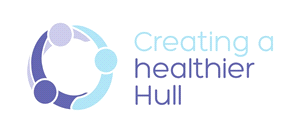 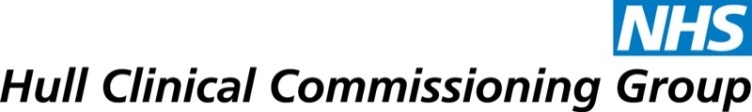 Tel: (01482) 344700Fax: (01482) 223140MEDICATION RECORD CHART & MINOR AILMENT PAD REQUESTPlease supply me with the following number of charts in next month’s yellow bag:Please complete and return by email to Karina Hurst on karina.hurst@nhs.net or by fax to 223140 by the 1st of each month. Requests received after the 1st of the month will be included in the delivery the following month. Please use this form to order pads & charts, do not phone them through. Pharmacy NameAnd Address:Number of Medication Record Charts Required:Number of Minor Ailment Pads  Required: